\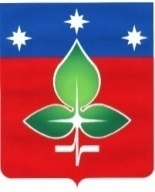 Ревизионная комиссия города Пущино                                 ИНН 5039005761, КПП503901001, ОГРН 1165043053042ул. Строителей, д.18а , г. Пущино, Московская область, 142290Тел. (4967) 73-22-92; Fax: (4967) 73-55-08ЗАКЛЮЧЕНИЕ №15по результатам финансово-экономической экспертизы проекта постановления Администрации городского округа Пущино «О внесении изменений в муниципальную программу«Жилище»на 2020-2024 годы»«02» июня 2021 г.Основание для проведения экспертизы: Настоящее заключение составлено по итогам финансово-экономической экспертизы проекта постановления Администрации городского округа Пущино «О внесении изменений в муниципальную программу «Жилище» на 2020-2024 годы» на основании:- пункта 2 статьи 157 «Бюджетные полномочия органов государственного (муниципального) финансового контроля» Бюджетного кодекса Российской Федерации;- подпункта 7 пункта 2 статьи 9 «Основные полномочия контрольно-счетных органов» Федерального закона Российской Федерации от 07.02.2011 № 6-ФЗ «Об общих принципах организации и деятельности контрольно-счетных органов субъектов Российской Федерации и муниципальных образований»;- подпункта 3 пункта 4.9 статьи 4 Положения о Ревизионной комиссии города Пущино, утвержденного Решением Совета депутатов города от 19 февраля 2015 г. N 68/13 (с изменениями и дополнениями);- пункта 4 раздела IV Порядка формирования и реализации муниципальных программ городского округа Пущино Московской области, утвержденного Постановлением Администрации городского округа Пущино от 08.11.2016 № 515-п (с изменениями и дополнениями).	1. Цель экспертизы: правомерность внесения изменений в утвержденную муниципальную программу, выявление факторов риска при формировании средств бюджета, создающих условия для последующего неправомерного и (или) неэффективного использования средств бюджета, анализ достоверности оценки объема расходных обязательств, оценка правомерности и обоснованности структуры расходных обязательств муниципальной программы «Жилище» на 2020-2024 годы (далее – проект Программы).2. Предмет экспертизы: проект Программы, материалы и документы финансово-экономических обоснований указанного проекта в части, касающейся расходных обязательств городского округа Пущино.3. Правовую основу финансово-экономической экспертизы проекта Программы составляют следующие правовые акты: Бюджетный кодекс Российской Федерации, Федеральный закон от 06.10.2003 № 131-ФЗ «Об общих принципах организации местного самоуправления в Российской Федерации», постановление Администрации городского округа  Пущино от 25.11.2019 №492-п «Об утверждении перечня муниципальных программ городского округа Пущино», Распоряжение  председателя Ревизионной комиссии города Пущино от 17 февраля  2020 года № 04 «Об утверждении Стандарта внешнего муниципального финансового контроля «Проведение финансово-экономической экспертизы». В соответствии с Постановлением Администрации города Пущино от 08.11.2016 №515-п «Об утверждении порядка разработки и реализации муниципальных программ городского округа Пущино Московской области» (с изменениями и дополнениями) с проектом Программы представлены следующие документы:	1) проект Постановления Администрации городского округа Пущино «О внесении изменений в муниципальную программу «Жилище» на 2020-2024 годы»;	2) паспорт проекта Программы;	3) характеристика проблемы в сфере реализации муниципальной программы «Жилище» на 2020-2024 годы;	4) прогноз развития жилищной сферы с учетом реализации муниципальной программы «Жилище» на 2020-2024 годы, включая возможные варианты решения;	5) перечень и краткое описание подпрограмм муниципальной программы «Жилище» на 2020-2024 годы;	6) цели муниципальной программы «Жилище» на 2020-2024 годы;	7) перечень приоритетных проектов, реализуемых в рамках муниципальной программы «Жилище» на 2020-2024 годы;	8) планируемые результаты реализации муниципальной программы «Жилище» на 2020-2024 годы;	9) методика расчета значений показателей эффективности реализации муниципальной программы «Жилище» на 2020-2024 годы;	10) порядок взаимодействия ответственного за выполнения мероприятия программы с муниципальным заказчиком муниципальной программы (подпрограммы);	11) состав, форма и сроки представления отчетности о ходе реализации мероприятий муниципальной программы (подпрограммы);	12) Подпрограммы:	- Подпрограмма 1. «Комплексное освоение земельных участков в целях жилищного строительства и развитие застроенных территорий»;	- Подпрограмма 2 «Обеспечение жильем молодых семей»;	- Подпрограмма 3 «Обеспечение жильем детей-сирот и детей, оставшихся без попечения родителей, лиц из числа детей-сирот и детей, оставшихся без попечения родителей»;	- Подпрограмма 7 «Улучшение жилищных условий отдельных категорий многодетных семей»;            13) Пояснительная записка.	4. При проведении экспертизы представленного проекта постановления установлено следующее:4.1.  Внесение изменений в муниципальную программу соответствует п.1 раздела IV постановления Администрации города Пущино от 08.11.2016 № 515-п «Об утверждении Порядка разработки и реализации муниципальных программ городского округа Пущино Московской области» (с изменениями и дополнениями).	4.2. Объем финансирования на 2020, 2021 и 2023 годы приведен в соответствие с Решением Совета депутатов городского округа Пущино №125/26 от 24.12.2020 года «О внесении изменений в решение Совета депутатов городского округа Пущино от 28.11.2019 № 28/06 «О бюджете городского округа Пущино на 2020 год и на плановый период 2021 и 2022 годов» и №157/32 от 27.05.2021 года «О бюджете городского округа Пущино на 2021 год и на плановый период 2022 и 2023 годов». Изменение объемов финансирования программы приведены в Таблице №1.Таблица №1Объемы финансирования муниципальной программы «Жилище» на 2020-2024 годы	4.2.1. Общий объем финансирования муниципальной программы увеличен на 6076 тыс. рублей или на 21,2% и составил 34765 тыс. рублей в связи со следующими изменениями проекта Программы:	- увеличивается финансирование в 2022 году в общем размере на 5400 тыс. рублей: за счет средств федерального бюджета на 183 тыс. рублей, за счет средств бюджета Московской области на 778 тыс. рублей, за счет средств бюджета городского округа Пущино на 1208 тыс. рублей, за счет внебюджетных источников на 3231 тыс. рублей в Мероприятии 01.01. «Реализация мероприятий по обеспечению жильем молодых семей» Основное мероприятие 01. «Оказание государственной поддержки молодым семьям в виде социальных выплат на приобретение жилого помещения или создание объекта индивидуального жилищного строительства» Подпрограммы 2 «Обеспечение жильем молодых семей»;	- сокращается финансирование в 2021 году за счет средств бюджета городского округа Пущино на 234 тыс. рублей в Мероприятии 01.01. «Реализация мероприятий по обеспечению жильем молодых семей» Основное мероприятие 01. «Оказание государственной поддержки молодым семьям в виде социальных выплат на приобретение жилого помещения или создание объекта индивидуального жилищного строительства» Подпрограммы 2 «Обеспечение жильем молодых семей»;	- увеличивается финансирование в 2021 году за счет средств бюджета московской области на 910 тыс. рублей в Мероприятиии 1.1. «Предоставление жилых помещений детям-сиротам и детям, оставшимся без попечения родителей, лицам из числа детей-сирот и детей, оставшихся без попечения родителей, по договорам найма специализированных жилых помещений Основное мероприятие 01. «Оказание государственной поддержки в решении жилищной проблемы детей-сирот и детей, оставшихся без попечения родителей, лиц из числа детей-сирот и детей, оставшихся без попечения родителей».	4.3. Изменения вносятся в связи с увеличением средств, учтенных в бюджете городского округа Пущино для обеспечения двух семей в 2020 году; уменьшением средств бюджета городского округа Пущино в 2021 году в связи с невостребованностью ранее учтенной дополнительной социальной выплаты; изменением процентов софинансирования бюджетов в реализации мероприятий. В муниципальную программу включен прогнозный объем средств федерального бюджета и бюджета Московской области, возможный к привлечению на реализацию мероприятия, а также объем средств бюджета городского округа Пущино Московской области, необходимый для обеспечения софинансирования реализации мероприятия. Также изменения вносятся с связи с утверждением коэффициента, учитывающего рост цен на жилые помещения в Московской области в размере 1,1. Коэфициент утвержден Законом Московской области от 15.04.2021 №55/2021-ОЗ, вносящим изменения в Закон Московской области №248/2007-ОЗ «О предоставлении полного государственного обеспечения и дополнительных гарантий по социальной поддержке детям-сиротам и детям, оставшимся без попечения родителей.	4.4. Объем финансирования на 2022 год в проекте Программы превышает объем финансирования, утвержденный Решением Совета депутатов №157/32 от 27.05.2021 года «О бюджете городского округа Пущино на 2021 год и на плановый период 2022 и 2023 годов» в общей сумме на 961 тыс. рублей (+183 тыс. рублей за счет средств федерального бюджета, +778 тыс. рублей за счет средств бюджета Московской области).	В Ревизионную комиссию была представлена Пояснительная записка к проекту постановления администрации городского округа Пущино «О внесении изменений в муниципальную программу «Жилище» на 2020-2024 годы» от 01.06.2021 года, в которой объясняется не соответствие прогнозного объема средств федерального и областного бюджетов на 2022 год. 	В соответствии с п.7 ч.3 порядка разработки и реализации муниципальных программ городского округа Пущино Московской области, утверждённого постановлением администрации города Пущино от 27.12.2017 № 650-п, при планировании мероприятий, реализуемых с привлечением средств федерального бюджета и бюджета Московской области, в муниципальные программы (подпрограммы) в обязательном порядке включается прогнозный объем средств федерального бюджета и бюджета Московской области, возможный к привлечению на реализацию мероприятия, а также объем средств бюджета городского округа Пущино Московской области, необходимый для обеспечения софинансирования реализации мероприятия.	5. Выводы: изменения в муниципальную программу «Жилище» на 2020-2024 годы вносятся в соответствии со ст.179 Бюджетного кодекса РФ.  Объем финансирования на 2022 год в проекте Программы превышает объем финансирования, утвержденный Решением Совета депутатов №157/32 от 27.05.2021 года «О бюджете городского округа Пущино на 2021 год и на плановый период 2022 и 2023 годов» в общей сумме на 961 тыс. рублей связи с включением средств на основании п.7 ч.3 порядка разработки и реализации муниципальных программ городского округа Пущино Московской области, утверждённого постановлением администрации города Пущино от 27.12.2017 № 650-п.Председатель Ревизионной комиссии                                                          Е.Е. ПрасоловаИсточники финансирования муниципальной программы, в том числе по годам:Расходы (тыс. рублей)Расходы (тыс. рублей)Расходы (тыс. рублей)Расходы (тыс. рублей)Расходы (тыс. рублей)Расходы (тыс. рублей)Расходы (тыс. рублей)Источники финансирования муниципальной программы, в том числе по годам:Всего2020 год2021 год2022 год2023 год2024 годМП "Жилище" на 2020-2024 годы Всего, в том числе по годам:28 6894 43214 2556 13638660Средства федерального бюджета41501511331310Средства бюджета Московской области1836843901008730838080Средства бюджета городского округа2 155429775675690Внебюджетные источники775103040235323580ПРОЕКТ МП "Жилище" на 2020-2024 годы,                       Всего, в том числе по годам:34 7654 43214 93111 53638660Средства федерального бюджета59801513161310Средства бюджета Московской области2005643901099738618080Средства бюджета городского округа3 129427431 7755690Внебюджетные источники1098203040558423580